 Упиши >, < или = !10 ⃝ 30          80 ⃝ 60            4D ⃝ 4D       6D ⃝ 3DИзрачунај!40 + 10 = __        30 + 50 = __        90 – 20 = __        100 – 20 =__ Израчунајj!80 – (20+10)= _____________       10 + (80 – 30) =___________70 – ( 60 +10) = _____________     50 + (60 – 10) =___________Задате бројеве растави на десетице и јединице 27 = __Д + __J               82 = __Д + __J       76 = __Д + __JОдреди следбенике и претходнике задатих бројева!На бројевниј правој означи бројеве које уочаваш brojeve koje dobiješ!1D6J=__           2D4J=__           5D7J=__           8D3J=__          9D9J=__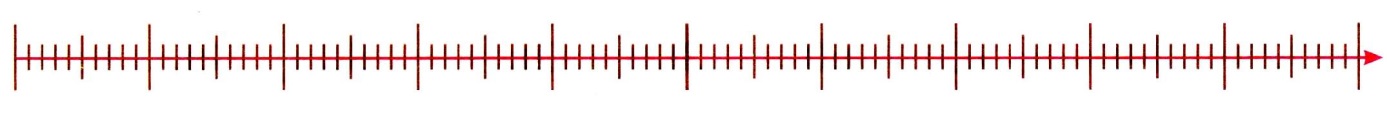 Бројеве12, 74, 33, 46, 88, 43 i 25 поређај од најмањег до највећег!__________________________________________________________Бројеве 53, 34, 67, 93, 81 i 96 поређај од највећег до најмањег.___________________________________________________________Напиши све бројеве веће од56, a мање од 64!___________________________________________________________7823